КАРАР                                                                                 ПОСТАНОВЛЕНИЕ№ 3419 июнь   2018 йыл                                                            19 июня 2018 годаО внесении изменений в постановление № 12 от 15 марта 2018 года  Об утверждении Положения о представлении лицами, замещающими муниципальные должности и должности муниципальной службы в  сельском поселении Кушманаковский сельсовет муниципального района Бураевский район Республики Башкортостан, а также гражданами, претендующими на замещение должности муниципальной службы в  сельском поселении Кушманаковский сельсовет  муниципального района Бураевский район Республики Башкортостан, сведений о размещении информации в информационно-телекоммуникационной сети «Интернет»Согласно ст. 15.1 Федерального закона от 02.03.2007 № 25-ФЗ «О муниципальной службе в Российской Федерации» ПОСТАНОВЛЯЮ:1. Внести в постановление от 15 марта 2018 года № 12 «Об утверждении Положения о представлении лицами, замещающими муниципальные должности и должности муниципальной службы в муниципальном районе Бураевский район Республики Башкортостан, а также гражданами, претендующими на замещение должности муниципальной службы в  сельском поселении Кушманаковский сельсовет муниципального  района Бураевский район Республики Башкортостан, сведений о размещении информации в информационно-телекоммуникационной сети «Интернет»» следующие изменения:Слова «лицами, замещающими муниципальные должности», «лиц, замещающих муниципальные должности», «лицо, замещающее муниципальную должность» по тексту исключить.2. Обнародовать настоящее постановление  на официальном сайте и информационном стенде администрации сельского поселения.3.  Контроль за исполнением настоящего   решения оставляю за собой.Глава сельского поселения                                                                    Кушманаковский сельсовет                                           муниципального районаБураевский район         Республики Башкортостан                                                              А.Д.КаюмовБашkортостан  РеспубликаhыБорай районы  муниципаль                                                                                                                                                                                                             районының  Кушманак ауылсоветы ауыл биләмәhе хакимиәте 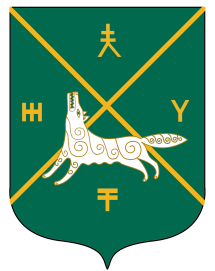 Администрация сельского поселения Кушманаковский сельсовет муниципального района     Бураевский район Республики Башкортостан